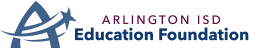 2016-2017 Grant ApplicationScan and email an electronic application only as an attachment to grants@arlingtonEF.org.Project Title: 	Project Area: (Please check all that apply)Name of Primary Applicant (main contact)		Primary Applicant Signature Additional Applicants:Name  							Signature	                                    Name  							Signature	                                    Name  							Signature	                                    Name  							Signature	                                    AISD Campus(es) Involved: 																									Implementation Dates:											Amount of Grant Request $						Arlington ISD Strategic Goal(s) Targeted:(please check all that apply)	 Increase performance in core areas: reading, math, science, or social studies	 Increase student engagement in extra co-curricular activities	 Develop attributes of lifelong learners: curiosity, passion, and excitement for learning, diverse interests	 Develop community service participation and leadership skills	 Increase parent and community engagement	 OtherPrimary targeted population to be served:	 Number of Students	 Ages of Students	 Parents	 Teachers	 OtherSignature of Applicant 		Date				Signature of Principal 		Date				Briefly describe your project. (Limit to 40 words)Describe the areas of student achievement you wish to address and give any data that supports the need.Include how this grant addresses the District Strategic Plan. (Limit to 100 words)State measurable objectives in terms of student behavior or performance. Please be specific.Describe what you want to do with the grant funds and how the program/project supports the purpose.List activities and timeline. How is it innovative? Please be specific.Describe how you will know if your objectives are met. What is your evaluation strategy?How will you share your program’s successes with your peers? (Limit to 150 words)Identify any school and/or community partners involved in the program/project and their respective roles, including other funding. Please avoid the use of acronyms.If funded, how will you continue the program/project in the future? What will be the recurring costs?How will this program/project be funded in the future? (Limit to 100 words)Have you received funds for this program/project from the AISD-EF previously? If so, when?BUDGETSupplies (please list) 			$ AmountEquipmentContracted ServicesOther
TOTAL				Criteria for Grant Approval Reviewer Score Sheet – Sample for Applicants Below is a SAMPLE of the rubric that will be used to evaluate your application. DO NOT include this page with your application. STEMReading/LiteracyHumanitiesForeign LanguagesFine ArtsAt-risk studentsEarly Learning (Pre-K through 2nd grade)AVID or College-Bound programLeadership/Staff TrainingDistrict-wide InitiativeCampus-wide InitiativeCareer TechComputer TechnologyParent & Community EngagementOtherCriteria WeightWeighted TotalNeed is clearly stated.   Supports districts and campus goals.321×3Objectives are specifically stated and measurable.	321×2Activities/procedures specifically stated and relate to purpose and objectives.  Innovation is apparent.321×3Evaluation strategy is clearly stated and relevant to the objectives and student performance.321×2Budget is complete, realistic, accurate and appropriate.321×2Project includes participation and support of parents, community and/or business partners.321×1Sustainability of project.321×1                                                                                         GRAND TOTAL